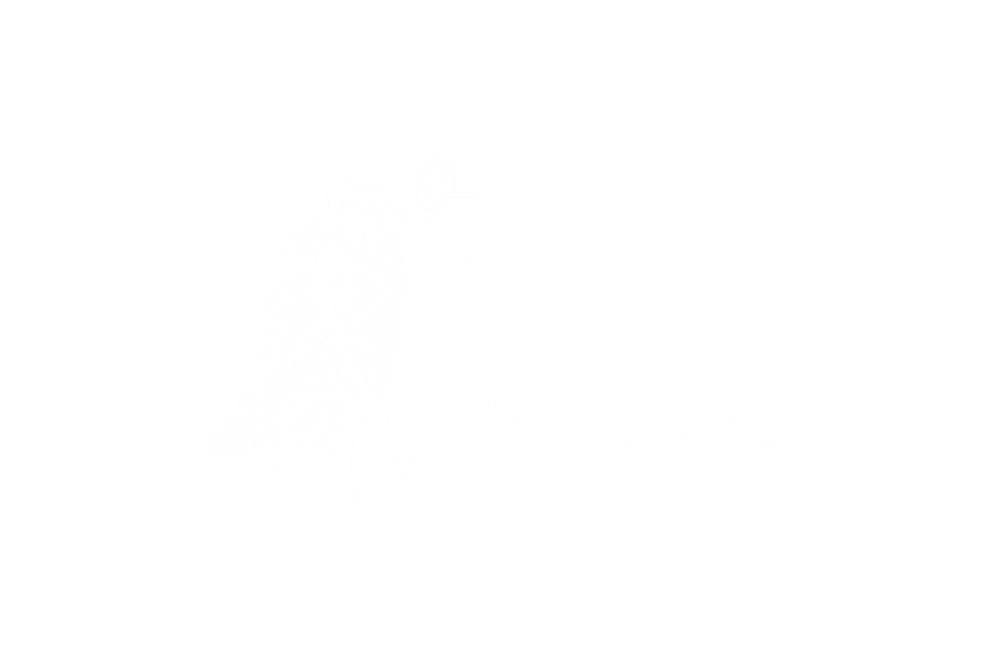 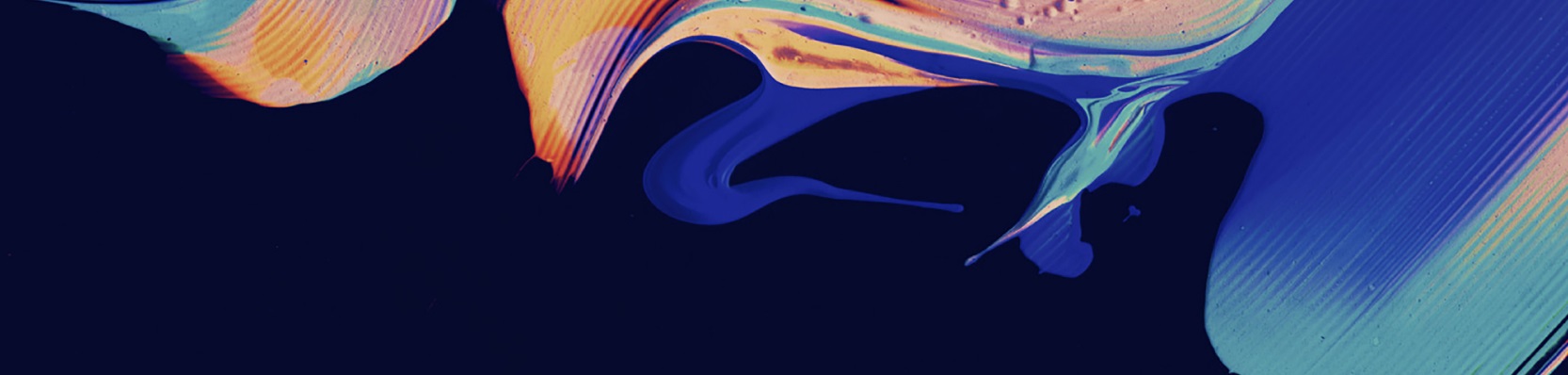 Amendments effective:TopicAmendmentRelevant SectionElectronic IndictmentsAmendment to enable the filing of signed indictments electronically through eLodgement. Consequential amendments to require the Prosecution to file a signed indictment rather than a draft indictment. 1.3, 6.3, 7.5, Attachment 2Special Hearings Procedure – Melbourne MattersNew procedure for sexual offence matters involving a complainant who is a child or person with a cognitive impairment, including amendments to enable applications for preparatory cross-examination pursuant to s 198A Criminal Procedure Act 2009. New Form 198A – Application for Pre-Trial Cross-Examination.New requirement for the prosecution to file the indictment, prosecution opening, depositions, family violence checklist, witness information sheet, Jury Directions Act notices and Evidence Act notices (including tendency and coincidence evidence notices) no later than 14 days after the date of committal.New requirement for the prosecution and defence to jointly file Form 198 – Application for Pre-Trial Cross- Examination no later than 7 days before the IDH.New requirement for defence to file s 32C Notices, if confidential communications are sought for special hearing matters, no later than 7 days before the IDH.2.4, 3.1 – 3.14, 5.3, Attachment 3, Attachment 7Special Hearings Procedure – Circuit MattersAmendment to include the procedure for applications for preparatory cross-examination pursuant to s 198A Criminal Procedure Act 2009 for special hearing matters. New requirement for the prosecution to file the indictment, prosecution opening, depositions, family violence checklist, witness information sheet, Jury Directions Act notices and Evidence Act notices (including tendency and coincidence evidence notices) no later than 14 days after the date of committal.4.4 – 4.7, 4.17, 5.3, Attachment 7Appearances via Video link – Circuit MattersAmendment to provide practitioners with guidance as to when video links are arranged for circuit directions hearings, and when leave is required to appear via video link. 4.10 – 4.14At the Conclusion of the Circuit Directions Hearing Amendment to provide practitioners with guidance as to what may occur at the conclusion of a circuit directions hearing. 4.15 – 4.18Subpoenas relating to Confidential CommunicationsAmendment to filing requirements for s 32C applications in sexual offence matters involving a complainant who is a child or person with a cognitive impairment. 3.7, 26.1(c)Section 198B ProcedureNew chapter for the procedure for making an application for preparatory cross-examination pursuant to s198B Criminal Procedure Act 2009.Amendment to include relevant questions parties must be prepared to answer at the IDH regarding s 198B Criminal Procedure Act 2009 applications.2.11 (d), 12.1-12.3Application for BailAmendment to the applicable threshold – substitute ‘show cause’ for ‘compelling reasons’.Amendment to the Bail Application Form to include the question of whether the accused is an Aboriginal and/or Torres Strait Islander and if yes, whether s 3A Bail Act 1977 will be relied upon. 8.1 (c)(i)8.1(c)(ii)